О спикере и формате:Динамичная модерация – спикер находится в живом диалоге с участниками «Реалити» - Спикер со сцены звонит в компании и клиентом с 2-мя задачами: 1. Разбор ОП заказчика/конкурента. 2. Живой звонок/WA клиенту.  «Разборы» - Владимир приглашает на сцену участников и делает личный разбор: от продаж до мышления, проводя общую нить сути мастер-класса.«Практика и внедрение» - Задания выполняются участниками в группах и парах. Человек запоминает 90% того, что сделал сам. И 30% увиденного. Летающая презентация формата PreziОпыт выступлений: 23 страны, 143 города.Путь: с рядового менеджера по продажам до самого известного бизнес-тренера в направлении в РФОбразование: экономическое, юридическое, управление персоналомАвтор 14 книг, 2 из них финалисты на ПЭФ.Реальный предприниматель с 2007 года: YaKuba|Масштабирование продажTom Hunt| Кадровое агентствоДзен Недвижимость| Новостройки в Москве,  Лидер Кидс |Детский сад 850 м2. Построен в 2015 Признание: четырежды признан бизнес-тренером года по результатам года.Музыка: автор 9 мотивационных песен. ПРОДОЛЖИТЕЛЬНОСТЬ: Стандарт: 1 либо 2 дня (10.00 – 18.00) Сокращенно: от 1 часа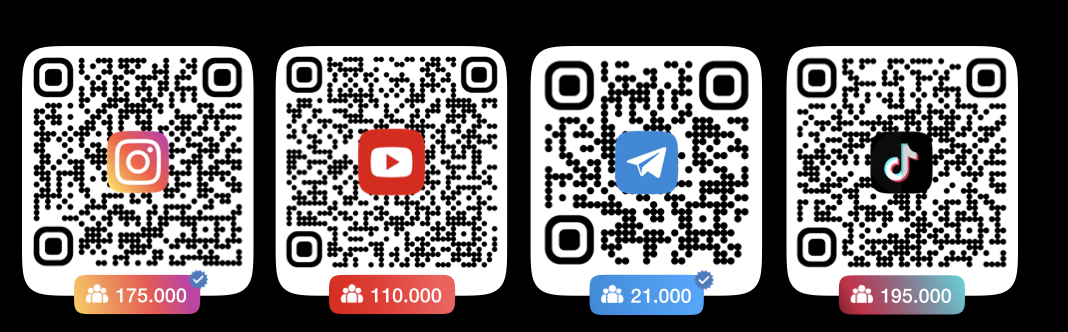 Программа: ТЕЛЕФОННЫЕ ПРОДАЖИ ПО-НОВОМУ8 правил телефонных продаж. Переговоры по методу «ГУСя», техника АИНИД, работа с микроэмоциями. "Зацепки” и “дожим”. Как становиться «своим» с первых секунд контакта.
РЕАЛИТИ-ЗВОНКИРеалити-звонок в отдел продаж или конкуренту компании-участника: «Анализ лучших/худших скриптов, речевых модулей, интонации, отработки возражений», «проверка работы менеджеров».КРОСС-ПРОДАЖИ
Как допродавать с текущей «сонной» базой? Как легко переводить клиента на покупку дополнительного продукта? Скрипты и техники кросс-продаж. Как увеличивать средний чек на 30+%.УПРАВЛЯЕМЫЙ САРАФАНКак получать рекомендации после и во время продажи. Стадии получения «мягких» рекомендаций. Как получать рекомендации “между прочим”?ЛИЧНЫЕ ПРОДАЖИ 1Х1 
Приемы эффективных встреч 1х1. Как управлять «дистанцией», не скатываясь в «панибратство»? 4 варианта расположения на переговорах. «Доработка жестами», сторителлинг.ПРОДАЖИ В INSTAGRAM
Как системно подписывать целевых клиентов на свой акаунт. Рабочий и/или личный? Переписка и перевод на WA. Прогревы и позиционирование.ПЕРЕГОВОРЫ В МЕССЕНДЖЕРАХ.
Как «догонять» клиента сообщениями. Что именно писать, чтобы убеждать. Живая отработка возражений с клиентами. Ключевые фразы для убеждения клиентов.